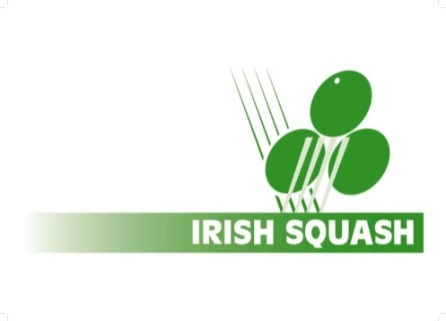 Appendix 5 CONFIDENTIAL REFERENCE FORM(this form can be used as a telephone reference or used as a written reference)The following person:_____________________________________ (Name) has expressed an interest in working with _________________________________________________(Irish Squash, Provincial Squash Organisation or Squash Club Name) as ___________________________________________________ (Position).If you are happy to complete this reference, any information will be treated with due confidentiality and in accordance with relevant legislation and guidance. Information will only be shared with the person conducting the assessment of the candidate’s suitability for the post, if he/she is offered the position. We appreciate you being extremely candid, open and honest in your evaluation.How long have you known this person?  ______________________________________________In what capacity?What attributes does this person have that would make them suited to this work?Please rate this person on the following (tick one box for each statement)This post involves substantial access to young people. As an organisation committed to the welfare and protection of young people, we are anxious to know if you have any reason at all to be concerned about this applicant being in contact with children and young people.			Yes                       No 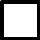 If you answer yes, we will contact you in confidenceSigned: _______________________________ Date______________________Name of club / organisation: _______________________Position in organisation: ___________________________ 	Print Name__________________________PoorAverageGoodVery GoodExcellentResponsibilityMaturitySelf-motivationCan motivate othersEnergyTrustworthinessReliability